VÝZVA K AKCEPTACI OBJEDNÁVKY [ve smyslu § 134 odst. 1 ZZVZ] Ve smyslu § 134 odst. 1 ZZVZ a článku 2 níže uvedené Rámcové dohody Vás tímto vyzývám k akceptaci následující objednávky: Pořadové číslo výzvy k akceptaci: 003/2023 Odkaz na Rámcovou dohodu: RÁMCOVÁ DOHODA O POSKYTOVÁNÍ PRÁVNÍCH SLUŽEB – Specializované právní služby v oblasti investiční výstavby, kterou dne 14.4.2021 pod č. S/ŘVC/016/P/RAM/2018 uzavřelo Ředitelství vodních cest ČR, nábřeží L. Svobody 12/1222, 110 15 Praha 1, IČO: 67981801 (coby Klient) na jedné straně a Konsorcium HP – AKEG, jehož členy jsou HAVEL & Partners s.r.o., advokátní kancelář, Na Florenci 2116/15, 110 00 Praha 1, IČO: 26454807 (vedoucí člen konsorcia) a JUDr. Jindřich Vítek, advokát advokátní kanceláře ERHARTOVÁ GŰRLICH VÍTEK, Šafaříkova 201/17, 120 00 Praha 2, IČO advokáta: 63622777 (člen konsorcia) (oba coby Poradce) na straně druhé.  Identifikační údaje zadavatele (Klienta): Ředitelství vodních cest ČR, nábřeží L. Svobody 12/1222, 110 15 Praha 1, IČO: 67981801. Lhůta, místo a způsob akceptace objednávky: Lhůta pro akceptaci objednávky se řídí bodem 2.13. Rámcové dohody. Místo a způsob akceptace objednávky se řídí bodem 11.19. a 11.20. Rámcové dohody  Detailní specifikace objednávaných právních služeb: Zajištění odborného právního zhodnocení, revizí a zpracování návrhů postupu přípravy procesu EIA a možnosti stanovení kompenzačních opatření v souvislosti s přípravou záměru „Zlepšení plavebních podmínek na Labi v úseku Ústí nad Labem – státní hranice ČR/SRN – Plavební stupeň Děčín“ z hlediska zákona č. 100/2002 Sb., o posuzování vlivů na životní prostředí a o změně některých souvisejících zákonů (zákon o posuzování na životní prostředí), ve znění pozdějších předpisů a zákona č. 114/1992 Sb., o ochraně přírody a krajiny, ve znění pozdějších předpisů. Zadání služeb bude probíhat operativně formou emailové komunikace, kdy bude ze strany Klienta zaslán jednoznačný pokyn k zahájení prací. Místo a způsob plnění objednávaných právních služeb: sídlo Klienta, sídlo Poradce,  písemný dokument (listinný či elektronický), • 	účast na osobní schůzce (prezenční jednání), telefonický hovor.   g) 	Požadovaný termín (harmonogram) plnění objednávaných právních služeb: 30. 6. 2023 1 h) 	Hodinová sazba v Kč bez DPH: • 	1.050,- Kč bez DPH (jeden tisíc padesát korun českých) i) 	Maximální nepřekročitelná cena plnění v Kč bez DPH: • 	Zadavatel maximální nepřekročitelnou cenu plnění v Kč bez DPH stanovuje ve výši: 210.000,- Kč Kontaktní osoby zadavatele (Klienta) pro komunikaci během plnění objednávané právní služby: XXXXXXXXXXXXXXX, tel. XXXXXXXXXXXXXXX, e-mail: XXXXXXXXXXXXXXX. Datum a podpis osoby oprávněné jednat za zadavatele (Klienta): 1. 2. 2023 Ing. Lubomír Fojtů, tel XXXXXXXXXXXXXXX, e-mail: XXXXXXXXXXXXXXX. 		Ř e d i t e l s t v í v o d n í c h c e s t Č R 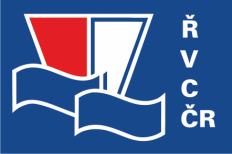 AKCEPTACE OBJEDNÁVKY [ve smyslu § 134 odst. 1 ZZVZ] Ve smyslu § 134 odst. 1 ZZVZ a článku 2 níže uvedené Rámcové dohody tímto reaguji na Vaši objednávku: Pořadové číslo výzvy k akceptaci: 003/2023 Odkaz na Rámcovou dohodu: RÁMCOVÁ DOHODA O POSKYTOVÁNÍ PRÁVNÍCH SLUŽEB – Specializované právní služby v oblasti investiční výstavby, kterou dne 14.4.2021 pod č. S/ŘVC/016/P/RAM/2018 uzavřelo Ředitelství vodních cest ČR, nábřeží L. Svobody 12/1222, 110 15 Praha 1, IČO: 67981801 (coby Klient) na jedné straně a Konsorcium HP – AKEG, jehož členy jsou HAVEL & Partners s.r.o., advokátní kancelář, Na Florenci 2116/15, 110 00 Praha 1, IČO: 26454807 (vedoucí člen konsorcia) a JUDr. Jindřich Vítek, advokát advokátní kanceláře ERHARTOVÁ GŰRLICH VÍTEK, Šafaříkova 201/17, 120 00 Praha 2, IČO advokáta: 63622777 (člen konsorcia) (oba coby Poradce) na straně druhé. Identifikační údaje zadavatele (Klienta): Ředitelství vodních cest ČR, nábřeží L. Svobody 12/1222, 110 15 Praha 1, IČO: 67981801 Identifikační údaje dodavatele (Poradce): Konsorcium HP – AKEGV založené na základě Smlouvy o sdružení ve společnosti (konsorciu), jehož členy jsou HAVEL & PARTNERS s.r.o., advokátní kancelář (vedoucí člen konsorcia) se sídlem: Na Florenci 2116/15, 110 00 Praha 1 Nové Město IČO: 264 54 807 DIČ: CZ26454807 zapsaná v Obchodním rejstříku vedeném Městským soudem v Praze pod sp. zn. C 114599 bankovní spojení: Česká spořitelna, a.s., Praha  číslo účtu: XXXXXXXXXXXXXXXzastoupený: XXXXXXXXXXXXXXX, jednatelem a JUDr. Jindřich Vítek, Ph.D., advokát advokátní kanceláře ERHARTOVÁ GÜRLICH VÍTEK & PARTNERS (člen konsorcia) se sídlem: Šafaříkova 201/17, 120 00 Praha 2 IČO: 636 22 777 zapsaný v seznamu advokátů vedeném ČAK, ev. č. advokáta: 09459 e) 	Prohlášení o střetu zájmů a o akceptaci objednávky: • Jako dodavatel (Poradce) jsem se seznámil s těmi informacemi o objednávané právní službě, které jsou uvedeny ve Výzvě k akceptaci objednávky a posoudil jsem otázku střetu zájmů, tedy otázku, jaký vztah mají tyto informace k dodavateli (Poradci), ke kterémukoli z poddodavatelů či ke kterémukoli z členů realizačního týmu, a to z pohledu ustanovení § 19 zákona č. 85/1996 Sb., o advokacii, ve znění pozdějších předpisů či z pohledu ustanovení článku 8 odst. 5 usnesení představenstva České advokátní komory č. 1/1997 Věstníku Stránka 1 z 2 		Ř e d i t e l s t v í v o d n í c h c e s t Č R ze dne 31. října 1996, kterým se stanoví pravidla profesionální etiky a pravidla soutěže advokátů České republiky (etický kodex), v aktuálně účinném znění. Po tomto posouzení prohlašuji, že eventuálním uzavřením Prováděcí smlouvy na plnění objednávané právní služby ke střetu zájmu ve shora uvedeném smyslu nedojde. • Na základě seznámení se s informacemi uvedenými o objednávané právní službě, které jsou uvedeny ve Výzvě k akceptaci objednávky, objednávku tímto akceptuji. Kontaktní osoby dodavatele (Poradce) pro komunikaci během plnění objednávané právní služby: Za Poradce: XXXXXXXXXXXXXXX, tel.: XXXXXXXXXXXXXXX, email: XXXXXXXXXXXXXXXDatum a podpis osoby oprávněné jednat za dodavatele (Poradce): 03.02.2023 XXXXXXXXXXXXXXX, jednatel Stránka 2 z 2 